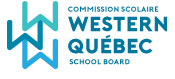 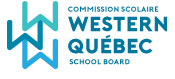 
SUMMER SCHOOL REGISTRATION FORMPART A:  IDENTIFICATION OF STUDENT PART A:  IDENTIFICATION OF STUDENT PART A:  IDENTIFICATION OF STUDENT PART A:  IDENTIFICATION OF STUDENT PART A:  IDENTIFICATION OF STUDENT PART A:  IDENTIFICATION OF STUDENT PART A:  IDENTIFICATION OF STUDENT PART A:  IDENTIFICATION OF STUDENT PART A:  IDENTIFICATION OF STUDENT PART A:  IDENTIFICATION OF STUDENT PART A:  IDENTIFICATION OF STUDENT PART A:  IDENTIFICATION OF STUDENT PART A:  IDENTIFICATION OF STUDENT Legal Last Name(s): Legal Last Name(s): Legal Last Name(s): Legal Last Name(s): Legal Last Name(s): Legal First Name(s):Legal First Name(s):Legal First Name(s):Legal First Name(s):Legal First Name(s):Birth Date:  Year  / Month / DayBirth Date:  Year  / Month / DayBirth Date:  Year  / Month / DayAddress:Address:Address:Address:Address:City:City:Postal Code:Postal Code:Postal Code:Postal Code:Home Phone :(      )Home Phone :(      )School Attended 2021-2022:
School Attended 2021-2022:
School Attended 2021-2022:
School Attended 2021-2022:
School Attended 2021-2022:
School Attended 2021-2022:
School Attended 2021-2022:
School Attended 2021-2022:
School Attended 2021-2022:
School Attended 2021-2022:
School Attended 2021-2022:
School Attended 2021-2022:
School Attended 2021-2022:
Parent(s) Responsible: (Please check all that apply)   Mother    Father    Guardian      Parent(s) Responsible: (Please check all that apply)   Mother    Father    Guardian      Parent(s) Responsible: (Please check all that apply)   Mother    Father    Guardian      Parent(s) Responsible: (Please check all that apply)   Mother    Father    Guardian      Parent(s) Responsible: (Please check all that apply)   Mother    Father    Guardian      Parent(s) Responsible: (Please check all that apply)   Mother    Father    Guardian      Parent(s) Responsible: (Please check all that apply)   Mother    Father    Guardian      Parent(s) Responsible: (Please check all that apply)   Mother    Father    Guardian      Parent(s) Responsible: (Please check all that apply)   Mother    Father    Guardian      Parent(s) Responsible: (Please check all that apply)   Mother    Father    Guardian      Parent(s) Responsible: (Please check all that apply)   Mother    Father    Guardian      Parent(s) Responsible: (Please check all that apply)   Mother    Father    Guardian      Parent(s) Responsible: (Please check all that apply)   Mother    Father    Guardian      Mother’s Name:Mother’s Name:Mother’s Name:Father’s Name:Father’s Name:Father’s Name:Father’s Name:Father’s Name:Father’s Name:Guardian’s Name:Guardian’s Name:Guardian’s Name:Guardian’s Name:Work #:  (      )Work #:  (      )Work #:  (      )Work #:   (       )Work #:   (       )Work #:   (       )Work #:   (       )Work #:   (       )Work #:   (       )Work #:   (       )Work #:   (       )Work #:   (       )Work #:   (       )Emergency Contact Name:Emergency Contact Name:Emergency Contact Name:Emergency Contact Phone #:  (     )Emergency Contact Phone #:  (     )Emergency Contact Phone #:  (     )Emergency Contact Phone #:  (     )Emergency Contact Phone #:  (     )Emergency Contact Phone #:  (     )Permanent Code #: Permanent Code #: Permanent Code #: Permanent Code #: Parent’s email address(es):
 Parent’s email address(es):
 Parent’s email address(es):
 Parent’s email address(es):
 Parent’s email address(es):
 Parent’s email address(es):
 Parent’s email address(es):
 Parent’s email address(es):
 Parent’s email address(es):
 Parent’s email address(es):
 Parent’s email address(es):
 Parent’s email address(es):
 Parent’s email address(es):
 DOES THE STUDENT REQUIRE SPECIAL EXAM CONDITIONS?    Yes       No If yes, indicate requirements:     IEP MUST BE PROVIDED AT REGISTRATIONExtra Time          Quiet Location          Text to Speech          Computer DOES THE STUDENT REQUIRE SPECIAL EXAM CONDITIONS?    Yes       No If yes, indicate requirements:     IEP MUST BE PROVIDED AT REGISTRATIONExtra Time          Quiet Location          Text to Speech          Computer DOES THE STUDENT REQUIRE SPECIAL EXAM CONDITIONS?    Yes       No If yes, indicate requirements:     IEP MUST BE PROVIDED AT REGISTRATIONExtra Time          Quiet Location          Text to Speech          Computer DOES THE STUDENT REQUIRE SPECIAL EXAM CONDITIONS?    Yes       No If yes, indicate requirements:     IEP MUST BE PROVIDED AT REGISTRATIONExtra Time          Quiet Location          Text to Speech          Computer DOES THE STUDENT REQUIRE SPECIAL EXAM CONDITIONS?    Yes       No If yes, indicate requirements:     IEP MUST BE PROVIDED AT REGISTRATIONExtra Time          Quiet Location          Text to Speech          Computer DOES THE STUDENT REQUIRE SPECIAL EXAM CONDITIONS?    Yes       No If yes, indicate requirements:     IEP MUST BE PROVIDED AT REGISTRATIONExtra Time          Quiet Location          Text to Speech          Computer DOES THE STUDENT REQUIRE SPECIAL EXAM CONDITIONS?    Yes       No If yes, indicate requirements:     IEP MUST BE PROVIDED AT REGISTRATIONExtra Time          Quiet Location          Text to Speech          Computer DOES THE STUDENT REQUIRE SPECIAL EXAM CONDITIONS?    Yes       No If yes, indicate requirements:     IEP MUST BE PROVIDED AT REGISTRATIONExtra Time          Quiet Location          Text to Speech          Computer DOES THE STUDENT REQUIRE SPECIAL EXAM CONDITIONS?    Yes       No If yes, indicate requirements:     IEP MUST BE PROVIDED AT REGISTRATIONExtra Time          Quiet Location          Text to Speech          Computer DOES THE STUDENT REQUIRE SPECIAL EXAM CONDITIONS?    Yes       No If yes, indicate requirements:     IEP MUST BE PROVIDED AT REGISTRATIONExtra Time          Quiet Location          Text to Speech          Computer DOES THE STUDENT REQUIRE SPECIAL EXAM CONDITIONS?    Yes       No If yes, indicate requirements:     IEP MUST BE PROVIDED AT REGISTRATIONExtra Time          Quiet Location          Text to Speech          Computer DOES THE STUDENT REQUIRE SPECIAL EXAM CONDITIONS?    Yes       No If yes, indicate requirements:     IEP MUST BE PROVIDED AT REGISTRATIONExtra Time          Quiet Location          Text to Speech          Computer DOES THE STUDENT REQUIRE SPECIAL EXAM CONDITIONS?    Yes       No If yes, indicate requirements:     IEP MUST BE PROVIDED AT REGISTRATIONExtra Time          Quiet Location          Text to Speech          Computer PART B: TUTORIAL SELECTION, if registering for a tutorial, please select the tutorial(s) needed, if more than 1 tutorial required please call or email summer school to check schedule/availability.PART B: TUTORIAL SELECTION, if registering for a tutorial, please select the tutorial(s) needed, if more than 1 tutorial required please call or email summer school to check schedule/availability.PART B: TUTORIAL SELECTION, if registering for a tutorial, please select the tutorial(s) needed, if more than 1 tutorial required please call or email summer school to check schedule/availability.PART B: TUTORIAL SELECTION, if registering for a tutorial, please select the tutorial(s) needed, if more than 1 tutorial required please call or email summer school to check schedule/availability.PART B: TUTORIAL SELECTION, if registering for a tutorial, please select the tutorial(s) needed, if more than 1 tutorial required please call or email summer school to check schedule/availability.PART B: TUTORIAL SELECTION, if registering for a tutorial, please select the tutorial(s) needed, if more than 1 tutorial required please call or email summer school to check schedule/availability.PART B: TUTORIAL SELECTION, if registering for a tutorial, please select the tutorial(s) needed, if more than 1 tutorial required please call or email summer school to check schedule/availability.PART B: TUTORIAL SELECTION, if registering for a tutorial, please select the tutorial(s) needed, if more than 1 tutorial required please call or email summer school to check schedule/availability.PART B: TUTORIAL SELECTION, if registering for a tutorial, please select the tutorial(s) needed, if more than 1 tutorial required please call or email summer school to check schedule/availability.PART B: TUTORIAL SELECTION, if registering for a tutorial, please select the tutorial(s) needed, if more than 1 tutorial required please call or email summer school to check schedule/availability.PART B: TUTORIAL SELECTION, if registering for a tutorial, please select the tutorial(s) needed, if more than 1 tutorial required please call or email summer school to check schedule/availability.PART B: TUTORIAL SELECTION, if registering for a tutorial, please select the tutorial(s) needed, if more than 1 tutorial required please call or email summer school to check schedule/availability.PART B: TUTORIAL SELECTION, if registering for a tutorial, please select the tutorial(s) needed, if more than 1 tutorial required please call or email summer school to check schedule/availability.EnglishCommunicates         grade 11          grade 11          grade 10          grade 10          grade 9            grade 9            grade 8            grade 8            grade 8            grade 8            grade 7EnglishReads                        grade 11          grade 11          grade 10          grade 10          grade 9            grade 9            grade 8            grade 8            grade 8            grade 8            grade 7EnglishProduces                   grade 11          grade 11          grade 10          grade 10          grade 9            grade 9            grade 8            grade 8            grade 8            grade 8            grade 7French Interaction                grade 11          grade 11          grade 10           grade 10           grade 9           grade 9           grade 8            grade 8            grade 8            grade 8            grade 7French Compréhension       grade 11           grade 11           grade 10           grade 10           grade 9           grade 9           grade 8            grade 8            grade 8            grade 8            grade 7French Production               grade 11           grade 11           grade 10           grade 10           grade 9            grade 9            grade 8            grade 8            grade 8            grade 8            grade 7History 10    Grade 10   History of Québec and Canada    Grade 10   History of Québec and Canada    Grade 10   History of Québec and Canada    Grade 10   History of Québec and Canada    Grade 10   History of Québec and Canada    Grade 10   History of Québec and Canada    Grade 10   History of Québec and Canada    Grade 10   History of Québec and Canada    Grade 10   History of Québec and Canada    Grade 10   History of Québec and Canada    Grade 10   History of Québec and Canada    Grade 10   History of Québec and Canada Math  Math 10 SN       Math 10 CST       Grade 9         Grade 8       Grade 7                        Math 10 SN       Math 10 CST       Grade 9         Grade 8       Grade 7                        Math 10 SN       Math 10 CST       Grade 9         Grade 8       Grade 7                        Math 10 SN       Math 10 CST       Grade 9         Grade 8       Grade 7                        Math 10 SN       Math 10 CST       Grade 9         Grade 8       Grade 7                        Math 10 SN       Math 10 CST       Grade 9         Grade 8       Grade 7                        Math 10 SN       Math 10 CST       Grade 9         Grade 8       Grade 7                        Math 10 SN       Math 10 CST       Grade 9         Grade 8       Grade 7                        Math 10 SN       Math 10 CST       Grade 9         Grade 8       Grade 7                        Math 10 SN       Math 10 CST       Grade 9         Grade 8       Grade 7                        Math 10 SN       Math 10 CST       Grade 9         Grade 8       Grade 7                        Math 10 SN       Math 10 CST       Grade 9         Grade 8       Grade 7                       Science 10 STA 416  Applied Science and Technology 557416 STA 416  Applied Science and Technology 557416 STA 416  Applied Science and Technology 557416 STA 416  Applied Science and Technology 557416 STA 416  Applied Science and Technology 557416 STA 416  Applied Science and Technology 557416 STA 416  Applied Science and Technology 557416 STA 416  Applied Science and Technology 557416 STA 416  Applied Science and Technology 557416 STA 416  Applied Science and Technology 557416 STA 416  Applied Science and Technology 557416 STA 416  Applied Science and Technology 557416PART C (Office Use Only):                                           METHOD OF PAYMENT (No Personal Cheques)PART C (Office Use Only):                                           METHOD OF PAYMENT (No Personal Cheques)PART C (Office Use Only):                                           METHOD OF PAYMENT (No Personal Cheques)PART C (Office Use Only):                                           METHOD OF PAYMENT (No Personal Cheques)PART C (Office Use Only):                                           METHOD OF PAYMENT (No Personal Cheques)PART C (Office Use Only):                                           METHOD OF PAYMENT (No Personal Cheques)PART C (Office Use Only):                                           METHOD OF PAYMENT (No Personal Cheques)PART C (Office Use Only):                                           METHOD OF PAYMENT (No Personal Cheques)PART C (Office Use Only):                                           METHOD OF PAYMENT (No Personal Cheques)PART C (Office Use Only):                                           METHOD OF PAYMENT (No Personal Cheques)PART C (Office Use Only):                                           METHOD OF PAYMENT (No Personal Cheques)PART C (Office Use Only):                                           METHOD OF PAYMENT (No Personal Cheques)PART C (Office Use Only):                                           METHOD OF PAYMENT (No Personal Cheques)TOTAL AMOUNT OWED for TUTORIAL:  $ _______ [enter amount here]
 If completing registration via email ensure payment is completed with online payment through your bank or bring cash to the summer school office, for online payment see ‘online payment form’.   CASH [receipt will be issued from the summer school office]  ONLINE PAYMENTTOTAL AMOUNT OWED for TUTORIAL:  $ _______ [enter amount here]
 If completing registration via email ensure payment is completed with online payment through your bank or bring cash to the summer school office, for online payment see ‘online payment form’.   CASH [receipt will be issued from the summer school office]  ONLINE PAYMENTTOTAL AMOUNT OWED for TUTORIAL:  $ _______ [enter amount here]
 If completing registration via email ensure payment is completed with online payment through your bank or bring cash to the summer school office, for online payment see ‘online payment form’.   CASH [receipt will be issued from the summer school office]  ONLINE PAYMENTTOTAL AMOUNT OWED for TUTORIAL:  $ _______ [enter amount here]
 If completing registration via email ensure payment is completed with online payment through your bank or bring cash to the summer school office, for online payment see ‘online payment form’.   CASH [receipt will be issued from the summer school office]  ONLINE PAYMENTTOTAL AMOUNT OWED for TUTORIAL:  $ _______ [enter amount here]
 If completing registration via email ensure payment is completed with online payment through your bank or bring cash to the summer school office, for online payment see ‘online payment form’.   CASH [receipt will be issued from the summer school office]  ONLINE PAYMENTTOTAL AMOUNT OWED for TUTORIAL:  $ _______ [enter amount here]
 If completing registration via email ensure payment is completed with online payment through your bank or bring cash to the summer school office, for online payment see ‘online payment form’.   CASH [receipt will be issued from the summer school office]  ONLINE PAYMENTTOTAL AMOUNT OWED for TUTORIAL:  $ _______ [enter amount here]
 If completing registration via email ensure payment is completed with online payment through your bank or bring cash to the summer school office, for online payment see ‘online payment form’.   CASH [receipt will be issued from the summer school office]  ONLINE PAYMENTTOTAL AMOUNT OWED for TUTORIAL:  $ _______ [enter amount here]
 If completing registration via email ensure payment is completed with online payment through your bank or bring cash to the summer school office, for online payment see ‘online payment form’.   CASH [receipt will be issued from the summer school office]  ONLINE PAYMENTTOTAL AMOUNT OWED for TUTORIAL:  $ _______ [enter amount here]
 If completing registration via email ensure payment is completed with online payment through your bank or bring cash to the summer school office, for online payment see ‘online payment form’.   CASH [receipt will be issued from the summer school office]  ONLINE PAYMENTTOTAL AMOUNT OWED for TUTORIAL:  $ _______ [enter amount here]
 If completing registration via email ensure payment is completed with online payment through your bank or bring cash to the summer school office, for online payment see ‘online payment form’.   CASH [receipt will be issued from the summer school office]  ONLINE PAYMENTTOTAL AMOUNT OWED for TUTORIAL:  $ _______ [enter amount here]
 If completing registration via email ensure payment is completed with online payment through your bank or bring cash to the summer school office, for online payment see ‘online payment form’.   CASH [receipt will be issued from the summer school office]  ONLINE PAYMENTTOTAL AMOUNT OWED for TUTORIAL:  $ _______ [enter amount here]
 If completing registration via email ensure payment is completed with online payment through your bank or bring cash to the summer school office, for online payment see ‘online payment form’.   CASH [receipt will be issued from the summer school office]  ONLINE PAYMENTTOTAL AMOUNT OWED for TUTORIAL:  $ _______ [enter amount here]
 If completing registration via email ensure payment is completed with online payment through your bank or bring cash to the summer school office, for online payment see ‘online payment form’.   CASH [receipt will be issued from the summer school office]  ONLINE PAYMENTEXAM RE-WRITE ONLY SELECTIONEXAM RE-WRITE ONLY SELECTIONEXAM RE-WRITE ONLY SELECTIONEXAM RE-WRITE ONLY SELECTIONEXAM RE-WRITE ONLY SELECTIONEXAM RE-WRITE ONLY SELECTIONEXAM RE-WRITE ONLY SELECTIONEXAM RE-WRITE ONLY SELECTIONPART D: if registering for an EXAM RE-WRITE ONLY, please select the exam(s) needed, if more than 1 exam is required, select according. If you have questions or conflicts please call or email summer school.PART D: if registering for an EXAM RE-WRITE ONLY, please select the exam(s) needed, if more than 1 exam is required, select according. If you have questions or conflicts please call or email summer school.PART D: if registering for an EXAM RE-WRITE ONLY, please select the exam(s) needed, if more than 1 exam is required, select according. If you have questions or conflicts please call or email summer school.PART D: if registering for an EXAM RE-WRITE ONLY, please select the exam(s) needed, if more than 1 exam is required, select according. If you have questions or conflicts please call or email summer school.PART D: if registering for an EXAM RE-WRITE ONLY, please select the exam(s) needed, if more than 1 exam is required, select according. If you have questions or conflicts please call or email summer school.PART D: if registering for an EXAM RE-WRITE ONLY, please select the exam(s) needed, if more than 1 exam is required, select according. If you have questions or conflicts please call or email summer school.PART D: if registering for an EXAM RE-WRITE ONLY, please select the exam(s) needed, if more than 1 exam is required, select according. If you have questions or conflicts please call or email summer school.PART D: if registering for an EXAM RE-WRITE ONLY, please select the exam(s) needed, if more than 1 exam is required, select according. If you have questions or conflicts please call or email summer school.EnglishCommunicates         grade 11          grade 10          grade 9            grade 8            grade 7         EnglishReads                        grade 11          grade 10          grade 9            grade 8            grade 7         EnglishProduces                   grade 11          grade 10          grade 9            grade 8            grade 7         French Interaction                grade 11          grade 10           grade 9           grade 8            grade 7         French Compréhension       grade 11           grade 10           grade 9           grade 8            grade 7         French Production               grade 11           grade 10           grade 9            grade 8            grade 7         History 10    Grade 10   History of Québec and Canada    Grade 10   History of Québec and Canada    Grade 10   History of Québec and Canada    Grade 10   History of Québec and Canada    Grade 10   History of Québec and Canada    Grade 10   History of Québec and Canada    Grade 10   History of Québec and Canada Math  Math 10 SN       Math 10 CST       Grade 9         Grade 8       Grade 7                        Math 10 SN       Math 10 CST       Grade 9         Grade 8       Grade 7                        Math 10 SN       Math 10 CST       Grade 9         Grade 8       Grade 7                        Math 10 SN       Math 10 CST       Grade 9         Grade 8       Grade 7                        Math 10 SN       Math 10 CST       Grade 9         Grade 8       Grade 7                        Math 10 SN       Math 10 CST       Grade 9         Grade 8       Grade 7                        Math 10 SN       Math 10 CST       Grade 9         Grade 8       Grade 7                       Science  Grade 10 STA 416  Applied Science and Technology 557416
 Grade 10 SCE 402    Science & the Environnent (558402)                   Grade 10 EST 404    Environmental Science & Tech (558404)                                                   
 CHEMISTRY 11 PHYSICS 11 Grade 10 STA 416  Applied Science and Technology 557416
 Grade 10 SCE 402    Science & the Environnent (558402)                   Grade 10 EST 404    Environmental Science & Tech (558404)                                                   
 CHEMISTRY 11 PHYSICS 11 Grade 10 STA 416  Applied Science and Technology 557416
 Grade 10 SCE 402    Science & the Environnent (558402)                   Grade 10 EST 404    Environmental Science & Tech (558404)                                                   
 CHEMISTRY 11 PHYSICS 11 Grade 10 STA 416  Applied Science and Technology 557416
 Grade 10 SCE 402    Science & the Environnent (558402)                   Grade 10 EST 404    Environmental Science & Tech (558404)                                                   
 CHEMISTRY 11 PHYSICS 11 Grade 10 STA 416  Applied Science and Technology 557416
 Grade 10 SCE 402    Science & the Environnent (558402)                   Grade 10 EST 404    Environmental Science & Tech (558404)                                                   
 CHEMISTRY 11 PHYSICS 11 Grade 10 STA 416  Applied Science and Technology 557416
 Grade 10 SCE 402    Science & the Environnent (558402)                   Grade 10 EST 404    Environmental Science & Tech (558404)                                                   
 CHEMISTRY 11 PHYSICS 11 Grade 10 STA 416  Applied Science and Technology 557416
 Grade 10 SCE 402    Science & the Environnent (558402)                   Grade 10 EST 404    Environmental Science & Tech (558404)                                                   
 CHEMISTRY 11 PHYSICS 11TOTAL AMOUNT OWED:  $ __________
If completing registration via email ensure payment is completed with online payment through your bank or bring cash to the summer school office, for online payment see ‘online payment form’.   CASH [receipt will be issued from the summer school office]  ONLINE PAYMENTTOTAL AMOUNT OWED:  $ __________
If completing registration via email ensure payment is completed with online payment through your bank or bring cash to the summer school office, for online payment see ‘online payment form’.   CASH [receipt will be issued from the summer school office]  ONLINE PAYMENTTOTAL AMOUNT OWED:  $ __________
If completing registration via email ensure payment is completed with online payment through your bank or bring cash to the summer school office, for online payment see ‘online payment form’.   CASH [receipt will be issued from the summer school office]  ONLINE PAYMENTTOTAL AMOUNT OWED:  $ __________
If completing registration via email ensure payment is completed with online payment through your bank or bring cash to the summer school office, for online payment see ‘online payment form’.   CASH [receipt will be issued from the summer school office]  ONLINE PAYMENTTOTAL AMOUNT OWED:  $ __________
If completing registration via email ensure payment is completed with online payment through your bank or bring cash to the summer school office, for online payment see ‘online payment form’.   CASH [receipt will be issued from the summer school office]  ONLINE PAYMENTTOTAL AMOUNT OWED:  $ __________
If completing registration via email ensure payment is completed with online payment through your bank or bring cash to the summer school office, for online payment see ‘online payment form’.   CASH [receipt will be issued from the summer school office]  ONLINE PAYMENTTOTAL AMOUNT OWED:  $ __________
If completing registration via email ensure payment is completed with online payment through your bank or bring cash to the summer school office, for online payment see ‘online payment form’.   CASH [receipt will be issued from the summer school office]  ONLINE PAYMENTTOTAL AMOUNT OWED:  $ __________
If completing registration via email ensure payment is completed with online payment through your bank or bring cash to the summer school office, for online payment see ‘online payment form’.   CASH [receipt will be issued from the summer school office]  ONLINE PAYMENT
I understand and agree to the refund policy as follows:
(a) There is no refund if student is removed from the tutorial due to behaviour or attendance. 
(b) Once the tutorial begins, there is no refund UNLESS you find out you have already passed the course.  
Students who miss more than two (2) days of classes or who are late more than two (2) times will be withdrawn from the tutorial and no refund will be issued.Students are expected to follow all school board policies and all regular school rules during Summer School.  Failure to comply with the rules could result in a decision taken by the principal and the staff to remove the student from the program.  There will be no appeal to this process and no refund will be provided. 
Student’s Signature: ________________ Parent’s Signature:   _________________    
I understand and agree to the refund policy as follows:
(a) There is no refund if student is removed from the tutorial due to behaviour or attendance. 
(b) Once the tutorial begins, there is no refund UNLESS you find out you have already passed the course.  
Students who miss more than two (2) days of classes or who are late more than two (2) times will be withdrawn from the tutorial and no refund will be issued.Students are expected to follow all school board policies and all regular school rules during Summer School.  Failure to comply with the rules could result in a decision taken by the principal and the staff to remove the student from the program.  There will be no appeal to this process and no refund will be provided. 
Student’s Signature: ________________ Parent’s Signature:   _________________    
I understand and agree to the refund policy as follows:
(a) There is no refund if student is removed from the tutorial due to behaviour or attendance. 
(b) Once the tutorial begins, there is no refund UNLESS you find out you have already passed the course.  
Students who miss more than two (2) days of classes or who are late more than two (2) times will be withdrawn from the tutorial and no refund will be issued.Students are expected to follow all school board policies and all regular school rules during Summer School.  Failure to comply with the rules could result in a decision taken by the principal and the staff to remove the student from the program.  There will be no appeal to this process and no refund will be provided. 
Student’s Signature: ________________ Parent’s Signature:   _________________    
I understand and agree to the refund policy as follows:
(a) There is no refund if student is removed from the tutorial due to behaviour or attendance. 
(b) Once the tutorial begins, there is no refund UNLESS you find out you have already passed the course.  
Students who miss more than two (2) days of classes or who are late more than two (2) times will be withdrawn from the tutorial and no refund will be issued.Students are expected to follow all school board policies and all regular school rules during Summer School.  Failure to comply with the rules could result in a decision taken by the principal and the staff to remove the student from the program.  There will be no appeal to this process and no refund will be provided. 
Student’s Signature: ________________ Parent’s Signature:   _________________    
I understand and agree to the refund policy as follows:
(a) There is no refund if student is removed from the tutorial due to behaviour or attendance. 
(b) Once the tutorial begins, there is no refund UNLESS you find out you have already passed the course.  
Students who miss more than two (2) days of classes or who are late more than two (2) times will be withdrawn from the tutorial and no refund will be issued.Students are expected to follow all school board policies and all regular school rules during Summer School.  Failure to comply with the rules could result in a decision taken by the principal and the staff to remove the student from the program.  There will be no appeal to this process and no refund will be provided. 
Student’s Signature: ________________ Parent’s Signature:   _________________    
I understand and agree to the refund policy as follows:
(a) There is no refund if student is removed from the tutorial due to behaviour or attendance. 
(b) Once the tutorial begins, there is no refund UNLESS you find out you have already passed the course.  
Students who miss more than two (2) days of classes or who are late more than two (2) times will be withdrawn from the tutorial and no refund will be issued.Students are expected to follow all school board policies and all regular school rules during Summer School.  Failure to comply with the rules could result in a decision taken by the principal and the staff to remove the student from the program.  There will be no appeal to this process and no refund will be provided. 
Student’s Signature: ________________ Parent’s Signature:   _________________    
I understand and agree to the refund policy as follows:
(a) There is no refund if student is removed from the tutorial due to behaviour or attendance. 
(b) Once the tutorial begins, there is no refund UNLESS you find out you have already passed the course.  
Students who miss more than two (2) days of classes or who are late more than two (2) times will be withdrawn from the tutorial and no refund will be issued.Students are expected to follow all school board policies and all regular school rules during Summer School.  Failure to comply with the rules could result in a decision taken by the principal and the staff to remove the student from the program.  There will be no appeal to this process and no refund will be provided. 
Student’s Signature: ________________ Parent’s Signature:   _________________    
I understand and agree to the refund policy as follows:
(a) There is no refund if student is removed from the tutorial due to behaviour or attendance. 
(b) Once the tutorial begins, there is no refund UNLESS you find out you have already passed the course.  
Students who miss more than two (2) days of classes or who are late more than two (2) times will be withdrawn from the tutorial and no refund will be issued.Students are expected to follow all school board policies and all regular school rules during Summer School.  Failure to comply with the rules could result in a decision taken by the principal and the staff to remove the student from the program.  There will be no appeal to this process and no refund will be provided. 
Student’s Signature: ________________ Parent’s Signature:   _________________    
ADDITIONAL INFORMATION ABOUT STUDENT [if needed]:__________________________________________________________________________________________________________________________________________________________________________________________________________________________________________
ADDITIONAL INFORMATION ABOUT STUDENT [if needed]:__________________________________________________________________________________________________________________________________________________________________________________________________________________________________________
ADDITIONAL INFORMATION ABOUT STUDENT [if needed]:__________________________________________________________________________________________________________________________________________________________________________________________________________________________________________
ADDITIONAL INFORMATION ABOUT STUDENT [if needed]:__________________________________________________________________________________________________________________________________________________________________________________________________________________________________________
ADDITIONAL INFORMATION ABOUT STUDENT [if needed]:__________________________________________________________________________________________________________________________________________________________________________________________________________________________________________
ADDITIONAL INFORMATION ABOUT STUDENT [if needed]:__________________________________________________________________________________________________________________________________________________________________________________________________________________________________________
ADDITIONAL INFORMATION ABOUT STUDENT [if needed]:__________________________________________________________________________________________________________________________________________________________________________________________________________________________________________
ADDITIONAL INFORMATION ABOUT STUDENT [if needed]:__________________________________________________________________________________________________________________________________________________________________________________________________________________________________________